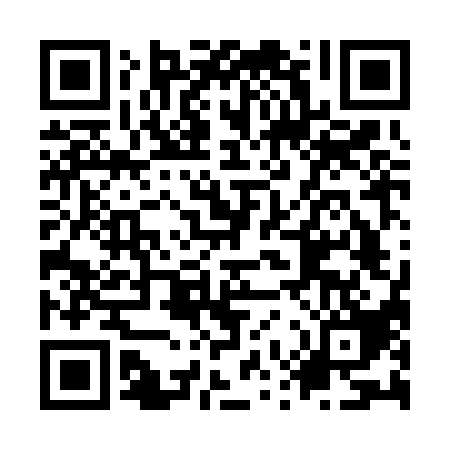 Ramadan times for Binya, AustraliaMon 11 Mar 2024 - Wed 10 Apr 2024High Latitude Method: NonePrayer Calculation Method: Muslim World LeagueAsar Calculation Method: ShafiPrayer times provided by https://www.salahtimes.comDateDayFajrSuhurSunriseDhuhrAsrIftarMaghribIsha11Mon5:465:467:111:254:577:387:388:5812Tue5:475:477:111:244:567:377:378:5613Wed5:485:487:121:244:557:357:358:5514Thu5:495:497:131:244:547:347:348:5315Fri5:495:497:141:234:537:337:338:5216Sat5:505:507:151:234:537:317:318:5017Sun5:515:517:151:234:527:307:308:4918Mon5:525:527:161:234:517:297:298:4719Tue5:535:537:171:224:507:277:278:4620Wed5:545:547:181:224:497:267:268:4521Thu5:555:557:191:224:487:247:248:4322Fri5:565:567:191:214:477:237:238:4223Sat5:575:577:201:214:477:227:228:4024Sun5:575:577:211:214:467:207:208:3925Mon5:585:587:221:214:457:197:198:3726Tue5:595:597:221:204:447:187:188:3627Wed6:006:007:231:204:437:167:168:3528Thu6:016:017:241:204:427:157:158:3329Fri6:016:017:251:194:417:137:138:3230Sat6:026:027:251:194:407:127:128:3031Sun6:036:037:261:194:397:117:118:291Mon6:046:047:271:184:387:097:098:282Tue6:056:057:281:184:377:087:088:263Wed6:056:057:291:184:367:077:078:254Thu6:066:067:291:184:357:057:058:245Fri6:076:077:301:174:347:047:048:226Sat6:086:087:311:174:337:037:038:217Sun5:085:086:3212:173:336:016:017:208Mon5:095:096:3212:163:326:006:007:199Tue5:105:106:3312:163:315:595:597:1710Wed5:105:106:3412:163:305:575:577:16